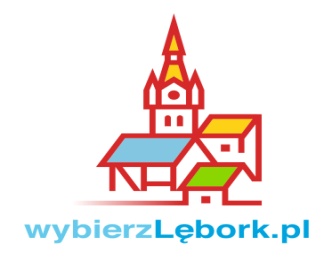  Lębork dnia 28.02.2023 r.OGŁOSZENIE O WYNIKACH OTWARTYCHKONKURSÓW OFERT NA ZADANIA PUBLICZNE MIASTA LĘBORKANa podstawie art. 15 ust. 2h i 2j ustawy z dnia 24 kwietnia 2003 r. o działalności pożytku publicznego i o wolontariacie (tekst jednolity Dz. U. z 2022 r., poz. 1327 ze zm. ) Burmistrz Miasta Lęborka zawiadamia o wynikach otwartych konkursów ofert na  realizację zadań publicznych na 2023 rok:Na podstawie przepisów ustawy z dnia 11 września 2015 roku  o zdrowiu publicznym  (t.j. Dz. U z 2022 r. poz. 1608) oraz pkt VIII. 1. Ogłoszenia o konkursie ofert na realizację zadania z zakresu zdrowia publicznego Burmistrz Miasta Lęborka zawiadamia                                           o wynikach otwartego konkursu ofert na realizację zadania publicznego na 2023 rok:Lp.Nazwa podmiotuZakres i nazwa zadaniaPrzyznana kwota dotacjiTermin realizacji1.Stowarzyszenie EDUQz siedzibą w LęborkuDziałalność na rzecz organizacji pozarządowych oraz podmiotów wymienionych w art.3 ust. 3, w zakresie określonym w pkt 1-32a, pn. „Prowadzenie Centrum Organizacji Pozarządowych”10 000,00 złod 01.03.2023 r.do 31.12.2023 r.2.Stowarzyszenie EDUQz siedzibą w LęborkuDziałalność wspomagająca rozwój wspólnot i społeczności lokalnych „Wspieranie Lokalnych Inicjatyw Społecznych 2023”9 000,00 złod 01.03.2023 r.do 31.12.2023 r.3.Stowarzyszenie Przyjaciół Osób Niepełnosprawnych przy SOSW w Lęborku Otwarte DrzwiPrzeciwdziałanie uzależnieniom                         i patologiom społecznym pn.: „Prowadzenie Placówki Wsparcia Dziennego”65 000,00 złod 02.01.2023 r.do 31.12.2023 r.Lp.Nazwa podmiotuZakres i nazwa zadaniaPrzyznana kwota dotacjiTermin realizacji1.Lęborskie Stowarzyszenie Alternatywa dla Uzależnień  Zdrowie Publiczne Zadanie Nr 1 – pn.: Stop Uzależnieniom 202361 300 złod 01.01.2023 r.do 31.12.2023 r.2.Klub Abstynenta „Odnowa”w LęborkuZdrowie Publiczne Zadanie Nr 1 – pn.: Stop Uzależnieniom 202341 778 złod 01.01.2023 r.do 31.12.2023 r.